EFEKTIVITAS PENGGUNAAN LEMBAR KEGIATAN SISWA (LKS) TERHADAP PRESTASI BELAJAR SISWA DALAM MATA PELAJARAN IPS DI SMP PERGIS GANRAKABUPATEN SOPPENG	SKRIPSIDiajukan Kepada Fakultas Ilmu Sosial Jurusan Pendidikan IPS  Universitas Negeri Makassar Sebagai Salah Satu Syarat Untuk MemperolehGelar Sarjana PendidikanNURHASANAH1164040006FAKULTAS ILMU SOSIALUNIVERSITAS NEGERI MAKASSAR2015PERSETUJUAN PEMBIMBINGPembimbing yang ditunjuk berdasarkan surat persetujuan Dekan FIS Universitas Negeri Makassar Nomor : 1599/UN36.6/PL/2015, tanggal 2 Maret 2015    Untuk membimbing saudara :Nama			           : NURHASANAHNomor Stambuk	           : 1164040006Program Studi		           : Pendidikan IPS Jurusan		           : Pendidikan Ilmu Pendidikan SosialJudul Skripsi                        : Efektivitas Penggunaan Lembar Kegiatan Siswa (LKS) Terhadap Prestasi Belajar Siswa SMP PERGIS Ganra Kabupaten SoppengMenyatakan bahwa skripsi ini telah diperiksa dan dapat diajukan di depan Panitia Penguji Skripsi Strata Satu (S1) Fakultas Ilmu Sosial Universitas Negeri Makassar.			                             Makassar, 30 Juni 2015Pembimbing I					            Pembimbing IIHasni, S.Pd.,M.Pd                                                      Dr. Ibrahim, S.Ag.,M.Pd                                                             NIP.198206152010122003			           NIP.107105212008121001SURAT PERNYATAAN KEASLIAN SKRIPSIYang bertanda tangan dibawah ini, menerangkan bahwa :Nama			: NurhasanahNim			: 1164040006Tempat/Tgl Lahir	:Ganra, 30 Juni 1993Jenis Kelamin		: PerempuanProgram Studi		: Pendidikan Ilmu Pengetahuan SosialJudulSkripsi	: 	Efektivitas Penggunaan Lembar Kegiatan Siswa (LKS) Terhadap Prestasi Belajar Siswa Dalam Mata Pelajaran IPS di SMP PERGIS Ganra Kabupaten Soppeng.Dengan dosen pembimbing masing-masing:Hasni, S.Pd.,M.Pd	Dr. Ibrahim, S.Ag.,M.PdBenar adalah hasil karya sendiri, bebas dari unsur ciplakan/plagiat. Pernyataan ini dibuat dalam keadaan sadar dan apabila dikemudian hari ditemukan ketidakbenaran, maka saya bersedia dituntut di dalam/luar pengadilan dan menanggung segala resiko yang diakibatkannya.Demikianlah surat pernyataan ini saya buat sebagai tanggung jawab formal  untuk dipergunakan sebagaimana mestinya.							Makassar, 30 Juni 2015Diketahui oleh :Ketua Prodi Pendidikan  IPS				Yang  Membuat  PernyataanDr. Herman, S.Pd,  M. Si				NurhasanahNIP. 19750214 2003 12 1001				Nim. 1164040006HALAMAN PENGESAHAN Skripsi telah diterima oleh Panitia Ujian Skripsi Fakultas Ilmu Sosial Universitas Negeri Makassar, dengan SK No.3308/UN36.6/KM/2015, tanggal 22 Juni 2015, untuk memenuhi sebagian persyaratan memperoleh gelar Sarjana Pendidikan pada Program Studi Pendidikan Ilmu Pengetahuan Sosial  pada hari, Rabu 1 Juli 2015.   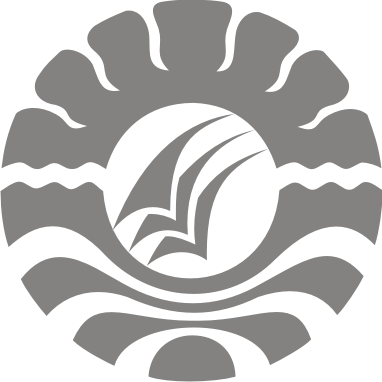    Disahkan oleh :   Dekan Fakultas Ilmu Sosial   Universitas Negeri MakassarProf. Dr. Hasnawi Haris, M.Hum   NIP. 19671231 1993031016Panitia Ujian :Ketua		: Prof. Dr. Hasnawi Haris, M. Hum		(…..…………….)Sekretaris		: Dr. Herman, S.Pd, M.Si			(…..…………….)Pembimbing I	: Hasni, S.Pd.,M.Pd                 		(…..…………….)Pembimbing II	: Dr. Ibrahim, S.Ag.,M.Pd       		(…..…………….) Penguji I		: Dalilul Falihin, S.Ag, M.Si			(…..…………….) Penguji II		: Syarifah Balkis, S.Pd.,M.Pd             	(………………...)MOTOApapun yang kamu rencanakanApapaun yang kamu ingin lakukanAwali dan akhiri dengan doa (Nurhasanah)Jangan hanya bermimpi dan berharapTapi berusaha dan bertekad, makaMimpimu akan menjadi kenyataan (Nurhasanah)Kupersembahkan Karya ini untuk Ibundaku HasnafatiDan Ayahanda Abidin Saudaraku srihaslindayanti                             dan Munawir, Semua anggota keluargaku serta sahabat-                          sahabatku yang selalu memberikan doa dan semangat ABSTRAKNURHASANAH. 2015. Efektivitas Penggunaan Lembar Kegiatan Siswa ( LKS) Terhadap Prestasi Belajar Siswa Dalam Mata Pelajaran IPS di SMP PERGIS Ganra Kabupaten Soppeng. Skripsi , Fakultas Ilmu Sosial, Universitas Negeri Makassar. ( di bimbing oleh Ibu Hasni, S.Pd.,M.Pd sebagai pembimbing I dan Bapak Dr.Ibrahim, S.Ag.,M.Pd sebagai pembimbing II).Penelitian ini bertujuan untuk mengetahui 1) Gambaran efektivitas penggunaan LKS dalam mata pelajaran IPS, 2) Gambaran prestasi belajar siswa dalam mata pelajaran IPS dan, 3) Hubungan efektivitas penggunaan LKS dalam mata pelajaran IPS dengan prestasi belajar di SMP PERGIS Ganra Kabupaten Soppeng.Penelitian ini merupakan penelitian deskriptif kuantitatif. Variabel penelitian terdiri dari efektivitas penggunaan LKS ( variabel X) dan prestasi belajar ( variabel Y). Populasi penelitian ini adalah siswa SMP PERGIS Ganra Kabupaten Soppeng sebanyak 245 siswa serta menjadi sampel sebanyak 40 siswa sebagian dari kelas VIII yaitu kelas VIII.1 dan VIII.2 menggunakan sampel kelas. Tehnik pengumpulan data dilakukan dengan observasi, angket dan dokumentasi. Teknik analisis data dilakukan dengan analisis statistik deskriptif dan analisis statistik inferensial.Hasil penelitian menunjukkan bahwa 1) Gambaran efektivitas penggunaan LKS pada mata pelajaran IPS di SMP PERGIS Ganra Kabupaten Soppeng tergolong dalam kategori “baik” yang meliputi indikator, pertama adanya tahap menyurvei (survey), kedua tahap pemberian pertanyaan (question), ketiga tahap membaca (read),  keempat tahap meringkas (recite), dan kelima tahap mengulang (revive). 2) Gambaran prestasi belajar pada mata pelajaran IPS di SMP PERGIS Ganra Kabupaten Soppeng tergolong dalam kategori “baik” ditinjau dari hasil belajar siswa meliputi aspek kognitif, afektif, dan psikomotorik dari hasil nilai MID Semester Genap. Selanjutnya, 3) Terdapat hubungan “sedang” antara efektivitas penggunaan LKS dalam mata pelajaran IPS dengan prestasi belajar siswa di SMP PERGIS Ganra Kabupaten Soppeng, dalam hal ini nilai MID semester Genap.KATA PENGANTARبِــــــــــــــسْمِ اللَّـهِ الرَّحْمَنِ الرَّحِيْـــــــمِ       	 Puji syukur penulis panjatkan ke hadirat Allah SWT, yang senantiasa melimpahkan rahmat dan hidayah-Nya sehingga penyusun skripsi ini dapat diselesaikan.Penulisan skripsi ini diajukan untuk memenuhi persyaratan guna memperoleh gelar sarjana pendidikan pada Jurusan Pendidikan IPS Fakultas Ilmu Sosial Universitas Negeri Makassar.       	 Selama proses penyusunan skripsi ini, penulis menghadapi berbagai tantangan dan hambatan, tetapi karena adanya bantuan dari berbagai pihak, terutama dari arahan dan bimbingan di kedua pembimbing. Oleh karena itu, pada kesempatan yang pertama ini penulis menyampaikan penghargaan dan rasa terima kasih kepada Ibu Hasni, S.Pd.,M.Pd. sebagai pembimbing I dan Bapak Dr.Ibrahim, S.Ag.,M.Pd. sebagai pembimbing II yang telah meluangkan waktunya demi memberikan perlindungan kesehatan dan pahala yang berlipat ganda atas kebaikan yang telah dicurahkan kepada penulis.              Teristimewa Ayahanda Abidin dan Ibunda Hasnafati yang telah mengasuh, mendidik dan membesarkan penulis dengan segala pengorbanan dan kesabaran yang tulus ikhlas, dengan penuh kerendahan hati penulis haturkan banyak terima kasih, serta saudaraku Sri Haslindayanti dan Munawir.Ucapan terima kasih penulis sampaikan pula kepada:Bapak Prof. Dr. Arismunandar, M.Pd. selaku Rektor Universitas Negeri MakassarBapak Prof. Dr. Hasnawi Haris, M. Hum. selaku Dekan Fakultas Ilmu Sosial beserta seluruh stafnya yang telah memberikan izin dan persetujuan untuk mengadakan penelitian.Bapak Dr. Herman, S.Pd, M.Si, selaku Ketua Prodi Pendidikan IPS FIS Universitas Negeri Makassar.Bapak Dr. Ibrahim, S.Ag, M.Si Sebagai sekertaris Prodi Pendidikan IPS FIS Universitas Negeri Makassar.Terima kasih kepada Ibu Hasni, S.Pd.,M.Pd. sebagai pembimbing I dan Bapak Dr.Ibrahim, S.Ag.,M.Pd. sebagai pembimbing II atas segala saran, kritikan dan koreksinya dalam penyempurnaan skripsi ini.Terimah kasih kepada Bapak Dalilul Falihin, S.Ag., M.Si sebagai penguji I dan Ibu Syarifah Balkis, S.Pd., M.Pd. sebagai penguji II atas segala partisipasi pemberi kritikan, saran dalam menyempurnakan skripsi ini.Para Dosen jurusan Pendidikan IPS Terpadu, yang secara ikhlas telah mendidik dan mengajarkan disiplin ilmu kepada penulis selama ini.Ibu kepala sekolah SMP PERGIS Ganra Kabupaten Soppeng beserta stafnya yang telah memberikan izin untuk melaksanakan penelitian di sekolah yang dipimpinnya.Rekan-rekan Angkatan 2011 seperjuangan menjadi teman akrab dalam 3 tahun lebih ini.  	      Akhirnya penulis mengharapkan saran dan kritikan yang sifatnya membangun demi kesempurnaan karya tulis ini. Mudah-mudahan skripsi ini dapat bermanfaat. Semoga Allah SWT senantiasa mencurahkan rahmat-Nya  kepada kita semua, Amin.							                       Makassar, 1 Juni 2015									  NURHASANAHDAFTAR ISIHALAMAN SAMPUL JUDUL	     iPERSETUJUAN PEMBIMBING		iiSURAT PERNYATAAN KEASLIAN SKRIPSI		iiiPENGESAHAN UJIAN SKRIPSI		ivMOTO		vABSTRAK		viKATA PENGANTAR		viiDAFTAR ISI		xDAFTAR TABEL		xiiiDAFTAR GAMBAR 		xivDAFTAR LAMPIRAN		xvBAB I   PENDAHULUAN	Latar Belakang		1Rumusan Masalah		8Tujuan Penelitian		8Manfaat Penelitian		9BAB II  TINJAUAN PUSTAKA, KERANGKA PIKIR DAN HIPOTESISTinjauan Pustaka		10Efektivitas Penggunaan Lembar Kegiatan Siswa (LKS)	   10Pengertian Efektivitas	   10Pengertian Lembar Kegiatan Siswa (LKS)	   11Penggunaan Lembar Kegiatan Siswa ( LKS)	   11Persyaratan Lembar Kegiatan Siswa (LKS)	   12Pentingnya Lembar Kegiatan Siswa (LKS)………………………..13Kekurangan Penggunaan Lembar Kegiatan Siswa (LKS)…………15Prestasi Belajar 	15Pengertian Prestasi Belajar	15Faktor- Faktor Yang Mempengaruhi Prestasi Belajar Siswa	19Konsep Dasar Mata Pelajaran IPS	22Hubungan LKS dengan Prestasi Belajar Siswa	24Kerangka Pikir	26Hipotesis	27BAB III  METODE PENELITIANPendekatan dan Jenis Penelitian	28Variabel dan Disain Penelitian	28Definisi Operasional dan Pengukuran Variabel	30Populasi dan Sampel	32Teknik Pengumpulan Data	35Teknik Analisis Data	36BAB IV  HASIL PENELITIAN DAN PEMBAHASANHasil Penelitian	39Gambaran Umum Lokasi Penelitian	39Deskripsi Lokasi Penelitian	39Visi dan Misi SMP PERGIS Ganra Kabupaten Soppeng...................40Keadaan Fisik Sekolah SMP PERGIS Ganra Kabupaten Soppeng....42Keadaan Guru, Staff dan Siswa SMP PERGIS Ganra Kabupaten Soppeng ……………………………………………………………..42Penyajian Data	43Analisis Statistik Deskriptif	43Analisis Statistik Kuantitatif	45Pembahasan 	48BAB V  PENUTUPKesimpulan	61Saran	62DAFTAR PUSTAKA	63LAMPIRAN	65RIWAYAT HIDUP………………………………………………………………127DAFTAR TABELNomor					  Judul				            HalamanStandar KKM di SMP PERGIS Ganra Kabupaten Soppeng…………….	…..		7Nilai Rata- Rata Kelas VIII Di SMP PERGIS Ganra Kabupaten Soppeng….		7Keadaan Siswa Kelas SMP PERGIS Ganra Kabupaten Soppeng di Jadikan Populasi………………………………………………………………………		32Keadaan Siswa Kelas VIII SMP PERGIS Ganra Kabupaten Soppeng di Jadi	 kan Sub Populasi …………………………………………………………….		33 Keadaan Siswa Kelas VIII SMP PERGIS Ganra Kabupaten Soppeng Yang di Jadikan Sampel…………………………………………………………….	35  Pedoman Untuk Memberikan Interprestasi Terhadap Koefesian Korelasi…	38       Kondisi Mobile Gedung Sekolah SMP PERGIS Ganra Kabupaten Soppeng	41        Gambaran Efektivitas Penggunaan Lembar Kegiatan Siswa ( LKS) Mata  Pelajaran IPS di SMP PERGIS Ganra Kabupaten Soppeng………………..	44Gambaran Prestasi Belajar Siswa SMP PERGIS Ganra Kabupaten Soppeng	44     Rangkuman Hasil Pengujian Normalitas Data Penelitian………………….	45      Hasil nilai rata-rata LKS(IPS), Prestasi siswa kelas VIII.1 dan VIII.2........	47DAFTAR GAMBARNomor					  Judul				         Halaman	Skema Kerangka Pikir…………………………………………………..	27DAFTAR LAMPIRANNomor					Judul					HalamanKisi- kisi Angket Penelitian………………………………………………	  66Pengantar Angket Penelitian……………………………………………..       67Lembar Kegiatan Siswa ( LKS) dan RPP………………………………..       72Rekapitulasi Jawaban Responden Variabel X kelas VIII.1 dan VIII.2….       95Daftar Nilai MID siswa kelas VIII.1 dan 2 SMP PERGIS Ganra Kabupaten Soppeng………………………………………………………………….	 97Struktur Organisasi SMP PERGIS Ganra Kabupaten Soppeng…………      98Kondisi Ruang Kelas, Kepala Sekolah, Staf ( Tata Usaha) dllnya………      99Lampiran Output SPSS…………………………………………………..      100Langkah- langkah Analisis SPSS………………………………………..      105Nilai-nilai Chi Kuadrat…………………………………………………..      110Nilai-nilai r Product Moment…………………………………………….      111Dokumentasi ………………………………………………………….....      112